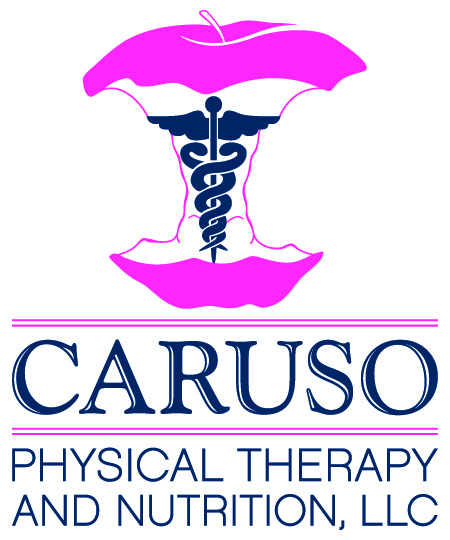 Medical Information SheetName:_______________________________________				Date:  ____________Age: ____	Sex: M F	Height: ____	Weight: ____ 	Dominant hand: R LOccupation: __________________	Presently working: Y NReason for being seen today: _____________________________________________________________Date of Onset: __________	Involved side:  R  L  BothDescribe any previous problems with this area: ______________________________________________Physician: ____________________	Diagnosis: ___________________________________________Medical Tests: X-Ray__ CAT Scan__ Bone Scan__ MRI__ EMG__ Nerve Conduction__ Anthrogram__		Other_______ Results______________________Did you have surgery? Y  N	Date:____________Did you use: Cast___ Splint___ Brace___ Date Applied:________  Date Removed:_________Have you ever been diagnosed with any of the following conditions?Y N  Asthma			Y N  Headaches			Y N  Kidney ProblemsY N  Cancer			Y N  Heart Attack		Y N  Low Blood PressureY N  Chest Pain			Y N  Heart Disease		Y N  Osteoporosis/ OsteopeniaY N  Depression			Y N  Hepatitis			Y N  OsteoarthritisY N  Diabetes			Y N  Hernia			Y N  Pacemaker/DefibY N  Dizziness/ Vertigo		Y N  High Blood Pressure	Y N  Currently PregnantY N  Emphysema/Bronchitis	Y N  HIV				Y N  SeizuresY N  Fainting			Y N  Joint Replacements		Y N  StrokeIf you are 65 or older, have you fallen in the past 12 months? Y  N   If yes, how many times? ____Did your fall result in an injury(s)? Please explain briefly._______________________________________Please list all current medications: ______________________________________________________________________________________________________________________________________________Indicate any activities that you have difficulty completing (walking, sitting, running, climbing stairs)__________________________________________________________________________________________What goals do you hope to accomplish with Physical Therapy? __________________________________Indicate the intensity of your pain at rest:	             (No Pain) 0 1 2 3 4 5 6 7 8 9 10 (Unbearable Pain)Indicate the intensity of your pain with movement:        (No Pain) 0 1 2 3 4 5 6 7 8 9 10 (Unbearable Pain)Is your pain: Constant____  Intermittent___Activities that increase pain:______________________________________________________________Activities that decrease pain:_____________________________________________________________Nutrition is a key component of injury rehabilitation that is often overlooked by all. In fact, a well designed nutrition plan can speed up the healing process.  Poor quality dietary habits can actually impede your recovery. Even if you think you have good habits you should make sure you are fueling yourself for the best recovery. How important is it for you to make this change in your nutritional health/intake?  Low 1 2 3 4 5 HighNew Patient Referral and Insurance Verification FormToday’s Date: ______						Prior Patient:  Y  NHow did you hear about our practice?  Physician: Dr.___________, Internet: ______________,      Family/Friend:________, Advertising:________, Insurance:____________, Other:___________.								Patient Information:Name: _________________________________			Address: _______________________________			Birth date: ___________________	  _______________________________			Email: ______________________Home Phone: ___________________________			Cell: ________________________Referring Physician: ______________________			Ref Phys Phone: _______________When is your next doctor appointment? _____Primary Physician: _______________________			Prim Phys Phone: ______________When is your next doctor appointment? _____Emergency Contact Information:Name: ________________________________Phone Number: _________________________			Relationship: _________________Injury/Illness Information:Diagnosis: ________________________________________________________________________Date of Injury: ____________	Work Related? Y  N  State ___   Are you working? Y N    Full or Light Duty	Auto Related? Y N  State ____	School Sports Injury? Y N  School __________If patient under the age of 18, please fill out the Guarantor information below:Guarantor Name: _______________________			Guar. Phone: _________________Address: _______________________________			Relationship: _________________****REMEMBER: You need a REFERRAL (different from a prescription) from their Primary Care Physician specific to Caruso Physical Therapy and Nutrition, LLC if your insurance plan requires one.****Insured Information (If different from patient)Insured/ Sponsor Name:_______________________	Employer or Military Branch:____________________Relationship:________________________		Insured DOB:______________Notice of Patient Information PracticesTHIS NOTICE DESCRIBES HOW MEDICAL INFORMATION ABOUT YOU MAY BE USED OR DISCLOSED AND HOW YOU CAN OBTAIN ACCESS TO INFORMATION. PLEASE REVIEW IT CAREFULLY.Caruso Physical Therapy and Nutrition LEGAL DUTYCaruso Physical Therapy and Nutrition is required by law to protect the privacy of your personal health information, provide this notice about our information practices, and follow the information practices that are described herein.USES AND DISCLOSURES OF HEALTH INFORMATIONCaruso Physical Therapy and Nutrition uses your personal health information primarily for treatment, obtaining payment for treatment, conduction internal administrative activities, and evaluation the quality of care that we provide. For example, Caruso Physical Therapy and Nutrition may use your personal health information to contact you to provide appointment reminders, or information about treatment alternative or other health related benefits that could be of interest to you.Caruso Physical Therapy and Nutrition may also use or disclose your personal health information without prior authorization for public health purposes, for auditing purposes, and for emergencies. We may provide de-identified information for research studies. We also provide information when required by law.In any other situations, Caruso Physical Therapy and Nutrition’s policy is to obtain your written authorization before disclosing your personal health information. If you provide us with a written authorization to release your information for any reason you may later revoke that authorization to stop future disclosures at any time. Caruso Physical Therapy and Nutrition may change its policy at any time. When changes are made, a new notice of information practices will be posted in a common area of our clinic. You may also request an update copy of our Notice of Information Practices at any time.PATIENTS’ INDIVIDUAL RIGHTSYou have the right to review or obtain a copy of your personal health information at any time. You have the right to request that we correct any inaccurate or incomplete information in your records. You also have the right to request a list of instances where we have disclosed your personal health information for reasons other than treatment, payment or other related administrative purposes.You may also request in writing that we not use or disclose your personal health information for treatment, payment and administrative purposes except when specifically authorized by you, when required by law, or in emergency circumstances. Caruso Physical Therapy and Nutrition will consider all such requests on a case by case basis, but the company is not legally required to accept them.CONCERNS AND COMPLAINTSIf you are concerned that Caruso Physical Therapy and Nutrition may have violated your privacy rights or if you disagree with any decisions we have made regarding access or disclosure of your personal health information, you may send a written complaint to the US Department of Health and Human Services.Patient Information Consent FormI have read and fully understand Caruso Physical Therapy and Nutrition’s Notice of Information Practices. I understand that Caruso Physical Therapy and Nutrition may use or disclose my personal health information for the purposes of carrying out treatment, obtaining payment, evaluate the quality of services provided and any administrative operations related to treatment or payment. I understand that I have the right to restrict how my personal health information is used and disclosed for treatment, payment and administrative operations if I notify the company in writing. I also understand that Caruso Physical Therapy and Nutrition will consider requests for restriction on a case by case basis, but does not have to agree to request for restrictions.I hereby consent to the use and disclosure of my personal health information for purposes as noted in Caruso Physical Therapy and Nutrition’s and Notice of Information Practices. I understand that I retain the right revoke to this consent by notifying the company in writing at any time.Insurance InformationAs a courtesy to our patients, we will verify and file your insurance claim, HOWEVER, we cannot guarantee payment by your insurance company. It is your responsibility to read your policy manual as it pertains to physical therapy coverage. Many insurance companies have stipulations, such as usual and customary rates (UCR), written referral requirements, limitation to number of therapy visits, limitations to reimbursable amounts per session, deductibles, coinsurance portions, copayments, limits on supplies, etc. Such stipulations should be indicated in your policy manual, if not, we recommend that you contact your insurance company directly.YOU ARE RESPONSIBLE FOR AMOUNTS NOT COVERED BY YOUR INSURANCE. We have an agreement with YOU, not your insurance company, for receipt of payment. Please be aware of this and plan to make payments accordingly. Benefits will be verified for Workers’ Compensation and Automobile Accident Claims, however, this does not guarantee payment. In the event of denial or exhaustion of benefits, this account becomes YOUR RESPONSIBILITY._________________________Patient Name_________________________Signature________________________DateFINANCIAL RESPONSIBILITY/ ASSIGNMENT OF BENEFITSThank you for choosing Caruso Physical Therapy and Nutrition, LLC for your rehabilitation needs. As healthcare benefit and coverage options continue to increase in complexity, we have developed financial policies to assist you in understanding your responsibilities as a patient. This form is intended to communicate your financial responsibilities as a patient. FINANCIAL RESPONSIBILITYI understand that my insurance contract is between me, my employer and the insurance company and that Caruso Physical Therapy and Nutrition, LLC is not a party to that contract. I understand that Caruso Physical Therapy and Nutrition, LLC will contact my insurance company (including Medicare) to verify my benefits, but that it is my responsibility to understand what is covered and required under my policy. I acknowledge that providing accurate insurance and other information is critical to determining patient eligibility and benefits available. I understand that Caruso Physical Therapy and Nutrition, LLC will bill my insurance carrier (including Medicare) for services rendered upon verification of coverage by my insurance company. I understand that verification of benefits is not a guarantee of payment and my financial responsibility is subject to change. If my insurance company fails to render payment for services rendered, I hereby personally guarantee payment for medical care and services rendered. If my insurance company does not remit payments, including if I am denied benefits under workers compensation, I understand that I will be responsible for the balance due in full. I understand that I am responsible for paying my co-payments; co-insurance (including co-insurance from Medicare) and deductibles at the time of service which I acknowledge may be an estimate at that time. Further, I understand that laws and insurance company contracts prevent Caruso Physical Therapy and Nutrition, LLC from adjusting, writing off or waiving co-payments, co-insurance (including co-insurance from Medicare) and deductibles. Pursuant to the assignment of benefits herein; I hereby request that my insurance carrier make payment directly to Caruso Physical Therapy and Nutrition, LLC for all services rendered by this facility. If my current policy prohibits direct payment to Caruso Physical Therapy and Nutrition, I hereby instruct and direct my insurance carrier to make the check out in my name but send the check to: Caruso Physical Therapy and Nutrition, LLC 1278 Yardville-Allentown Road Suite 3 Allentown, NJ 08501. If my insurance carrier makes payments to me I agree to immediately pay over these funds to Caruso Physical Therapy and Nutrition, LLC. I also authorize Caruso Physical Therapy and Nutrition, LLC, to deposit check received on my account when made out to me. I understand and agree that if I fail to make any of the payments for which I am responsible in a timely manner, I will be responsible for all costs of collecting monies owed, including court costs, collection agency fees and attorney fees. ASSIGNMENT OF BENEFITSI, the undersigned, hereby assign to Caruso Physical Therapy and Nutrition, LLC (hereinafter “Assignee”) any and all rights, claims, benefits, and causes of action for personal injury protection benefits and medical payment benefits available to me under the policy affording coverage to me for any and all treatment, services, and medical claims resulting from an automobile accident that occurred. This is to act as an assignment of my rights and benefits to the extent of Assignee’s services provided. In the event that I do not have insurance coverage, I understand that I remain personally responsible for payment of services rendered including all costs of collection, including attorney’s fees and costs. ASSIGNMENT OF CAUSE OF ACTIONI hereby assign by this instrument all rights and causes of action in tort, in contract and the laws of New Jersey against the personal injury protection carrier for its failure to pay for services rendered unto me by Assignee in relation to my accident that occurred.Please call our Office if you have any questions on your account or if you are unable to pay your balance in full they will be able to discuss payment arrangements with you. The number is 609-738-3143.________________________________________ Print Name of Patient ________________________________________ 	_____________________________________ Print Name of Guardian (if applicable) 			Relationship to Patient (if applicable________________________________________                  _____________________________________Patient/Guardian Signature 				Date 